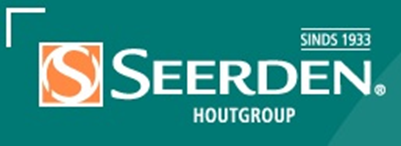 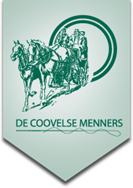 Inschrijfformulier Impulsmarathon Nuenen Zondag 3 juli 2022Aanmelding aanspanning:Aanmelding onder de man: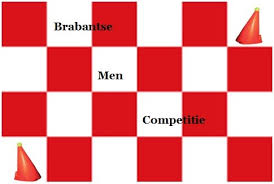 Het inschrijfgeld bedraagt € 20,- per aanspanning, of € 10,- voor onder de man te voldoen op ABN AMRO rekeningnr. NL 69 ABNA 052 85 94 125 t.a.v. De Coovelse Menners “Marathon 2022 + Naam”.Uw inschrijving is pas definitief wanneer het inschrijfgeld is overgemaakt naar bovenstaand rekeningnummer. Voor elke deelnemer een apart inschrijfformulier gebruiken! De voorlopige startlijst wordt rond maandag 27 juni op de website gezet. www.decoovelsemenners.nl en op www.hoefnet.nlDe wedstrijd wordt verreden onder het reglement van de marathon van de KNHS.De organisatie aanvaardt geen enkele aansprakelijkheid ten aanzien van ongevallen of schade door of aan deelnemers veroorzaakt. Het dragen van een helm en body protector is tijdens onze menwedstrijden voor aanspanningen en onder de man verplicht. Elke deelnemer neemt deel op eigen risico.Datum:____________		 Handtekening:______________ Naam MennerWagennummerWagennummerWagennummerAdresPostcodeWoonplaatsTelefoonnummerE-mailadresType aanspanning00  0 Enkelspan      0 Tweespan       0 Tandem       0 Vierspan
rg   0 Pony              0 Paard00  0 Enkelspan      0 Tweespan       0 Tandem       0 Vierspan
rg   0 Pony              0 Paard00  0 Enkelspan      0 Tweespan       0 Tandem       0 Vierspan
rg   0 Pony              0 Paard00  0 Enkelspan      0 Tweespan       0 Tandem       0 Vierspan
rg   0 Pony              0 Paard00  0 Enkelspan      0 Tweespan       0 Tandem       0 Vierspan
rg   0 Pony              0 PaardNaam pony(‘s)/Paard (en)Naam groomOpmerkingNaam RuiterLeeftijdAdresPostcodeWoonplaatsTelefoonnummerE-mailadresType aanspanning0   0 Pony              0 Paard0   0 Pony              0 Paard0   0 Pony              0 PaardNaam pony/paardOpmerking